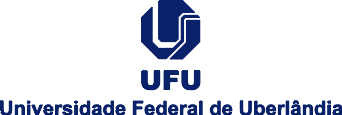 MEMORANDO DE ENTENDIMENTO QUE ENTRE SI CELEBRAM A UNIVERSIDADE FEDERAL DE UBERLÂNDIA E A XXXXXXX XXXXXXXX XXXX XXXXX XXXXXX XXXXXX XXXXXX.MEMORÁNDUM DE ENTENDIMIENTO QUE ENTRE SÍ CELEBRAN LA UNIVERSIDADE FEDERAL DE UBERLÂNDIA Y LA XXXXXXXXXXXXXXXXXXXXXXXXXXXXXXXX.A UNIVERSIDADE FEDERAL DE UBERLÂNDIA, fundação pública de ensino superior, integrante da Administração Pública Federal Indireta, instituída pelo Decreto-lei no.762 de 14 de agosto de 1969, alterado pela Lei no. 6532, de 24 de maio de 1978, localizada na Avenida João Naves de Ávila, n. 2121, no Município de Uberlândia, Minas Gerais, Brasil, registrada no CNPJ/MF sob o número 25.648.3870001-18, neste ato representada pelo seu(ua) Reitor(a), XXXX XXXXX XXXXX XXXX, portador(a) do RG n. XXXXXXXXXX-SSP/XX e do CPF n. XXX.XXX.XXX-XX, doravante referida como “UFU”, e a XXXXXXXX XXXXXX XXXXXX XXXXXXX XXXXXX, Xxxxxx xxxxxx xxxxx xxxxx xxxxxx xxxxxxx xxxxxxx xxxxxxx xxxxxx xxxxxx xxxxxxx xxxxxx xxxxxx xxxxxx xxxxxx, XXXXXX XXXXXX XXXXXX XXXXXX, acordam em firmar este Memorando de Entendimento, doravante, “MOU”, a fim de promover cooperação acadêmico-científica em educação superior, pesquisa e inovação.La UNIVERSIDADE FEDERAL DE UBERLÂNDIA, fundación pública de enseñanza superior, integrante de la Administración Pública Federal Indirecta, instituída por Decreto-Ley N° 762 de fecha 14 de agosto de 1969, modificado por Ley N° 6532 de fecha 24 de mayo de 1978, con domicilio en la Avenida João Naves de Ávila, n. 2121, Municipio de Uberlândia, Minas Gerais, Brasil, registrada en el CNPJ/MF bajo el número 25.648.3870001-18, representada en este acto por su Rector.............................., en adelante  “UFU”; y la XXXXXXXXXXXXXXXXX, con domicilio en XXXXXXXXXXXXXXXXXX  la ciudad de XXXXXXXXX, provincia de XXXXXXXXXXX, XXXXXXXXXX, representada por su Rector, XXXXXXXXXXXXXX, en adelante “XXX”; acuerdan firmar este Memorándum de Entendimiento, en adelante “MdE”, con el fin de promover la cooperación académico-científica en educación superior, investigación e innovación.1. DA MOTIVAÇÃO1. MOTIVACIÓNO presente MOU é motivado pelas perspectivas positivas de internacionalização e de cooperação acadêmica e científica relacionadas às possibilidades de desenvolvimento de ações de interesse comum, com benefícios mútuos, entre as instituições, a partir da experiência consolidada de ambas em atividades de natureza acadêmica e científica.El presente MdE es motivado por las perspectivas positivas de internacionalización y de cooperación académica y científica vinculadas a las posibilidades de desarrollo de acciones de interés común, con beneficios mutuos, entre las instituciones, a partir de la experiencia consolidada de ambas en actividades de naturaleza académica y científica.2. DO OBJETO2. OBJETOAmbas as instituições firmam entendimento prévio no interesse comum de estabelecer e estimular relações mutuamente benéficas no que se refere a atividades acadêmicas e científicas, de pesquisa, ensino e extensão, com destaque para algumas das seguintes possibilidades: programas de intercâmbio de estudantes para estudos no exterior; programas de concessão de diplomas duplos; atividades de intercâmbio de docentes para fins de pesquisa, ensino e oferta de disciplinas especiais em suas respectivas áreas de especialização; realização de projetos de pesquisa em conjunto; efetivação da comunicação de resultados das investigações realizadas de modo conjunto; atividades de intercâmbio do corpo técnico-administrativo para fins de capacitação e treinamento em suas respectivas áreas de atuação; colaboração em atividades de assistência educacional ou econômica financiadas por terceiros; programas de intercâmbio de estudantes de pós-graduação no que diz respeito a projetos de pesquisa específicos ou disciplinas de interesse e relevância; intercâmbio da literatura científica e educacional produzida por quaisquer das instituições ou por ambas as instituições; intercâmbio de materiais sobre as  pesquisas mais relevantes e atuais realizadas por pesquisadores de ambas as instituições; organização conjunta de conferências, seminários e simpósios de interesse para ambas as instituições, dentre outros.Las instituciones convienen, bajo entendimiento previo de interés común, en establecer relaciones de mutuo beneficio en lo que refiere a actividades académicas y científicas, de investigación, enseñanza y extensión, con énfasis en las siguientes posibilidades: Programas de intercambio de estudiantes para realizar estudios en el exterior; programas de doble titulación; actividades de intercambio de docentes con fines de investigación, enseñanza y oferta de cursos en sus respectivas áreas de especialización; realización de proyectos conjuntos de investigación; comunicación de los resultados de investigaciones conjuntas; actividades de intercambio de personal técnico-administrativo con fines de capacitación y entrenamiento en sus respectivas áreas de actuación; colaboración en actividades de asistencia educativa o económica financiadas por terceros; programas de intercambio de estudiantes de posgrado vinculados a proyectos de investigación específicos o disciplinas de interés y relevancia; intercambio de literatura científica y educativa producida por ambas instituciones o cualquiera de ellas; intercambio de materiales sobre las investigaciones más relevantes y actuales desarrolladas por investigadores de ambas instituciones; organización conjunta de conferencias, seminarios y simposios de interés para ambas instituciones; entre otras.3. DA EXECUÇÃO3. EJECUCIÓNPara execução das atividades referentes à este MOU, as instituições respeitarão de modo recíproco os regulamentos existentes em ambas instituições, bem como estabelecerão ACORDOS DE COOPERAÇÃO ESPECÍFICOS, que conterão PLANOS DE TRABALHO, devidamente aprovados e que necessariamente deverão estar vinculados ao presente MOU. Os PLANOS DE TRABALHO deverão conter, no mínimo: 1) Identificação clara dos responsáveis pela execução do projeto/programa; 2) Objetivos; 3) Metas; 4) Interesse comum; 5) Benefícios mútuos; 6) Etapas/atividades previstas; 7) Cronograma detalhado; 8) Recursos humanos envolvidos (forma de participação, dias e horários relacionados à cooperação); 9) Formas de financiamento; 10) Formas de divulgação de resultados parciais e final (eventos, publicações etc.); 11) Previsão de elaboração de relatórios parciais e final; 12) Outras informações relevantes. Além disso, no que se refere à UFU, os PLANOS DE TRABALHO deverão ser aprovados no âmbito das unidades acadêmicas envolvidas, antes de poderem integrar um ACORDO ESPECÍFICO DE COOPERAÇÃO.Para la ejecución de las actividades referidas en este MdE, las instituciones respetarán en modo recíproco los reglamentos existentes en cada una de ellas, y establecerán Convenios Específicos de Cooperación, que contendrán Planes de Trabajo debidamente aprobados, que necesariamente estarán vinculados al presente MdE. Los Planes de Trabajo deberán contener, como mínimo: 1) Identificación clara de los responsables de la ejecución del proyecto/programa; 2) Objetivos; 3) Metas; 4) Interés común; 5) Beneficios mutuos; 6) Etapas/actividades previstas; 7) Cronograma detallado; 8) Recursos humanos involucrados (formas de participación, días y horarios comprometidos a la cooperación); 9) Formas de financiamiento; 10) Formas de divulgación de resultados parciales y finales (eventos, publicaciones, etc); 11) Previsión de elaboración de informes parciales y finales; 12) Otras informaciones relevantes. Más allá de eso, en lo que se refiere a la UFU, los Planes de Trabajo deberán ser aprobados en el ámbito de las unidades académicas involucradas, antes de poder integrar un Convenio Específico de Cooperación.4. DA VIGÊNCIA4. VIGENCIAO presente MOU vigorará pelo prazo de 10 (dez) anos, contados a partir da data de sua assinatura, com possibilidade de duas renovações automáticas para períodos sucessivos de 05 (cinco) anos, salvo uma das instituições notificar a outra da rescisão, por escrito, pelo menos 90 (noventa) dias antes da data de expiração. Esgotados o prazo inicial e as duas renovações automáticas previstas, caso seja de interesse das instituições prosseguir com a colaboração acadêmica, dever-se-á elaborar Termo Aditivo.El presente MdE tendrá una duración de diez (10) años, contados a partir de la fecha de firma, con posibilidad de dos renovaciones automáticas por períodos sucesivos de cinco (5) años, a menos que cualquiera de las instituciones denuncie el presente mediante comunicación escrita, al menos noventa (90) días antes de la fecha de terminación. Agotados el plazo inicial y las dos renovaciones automáticas previstas, en caso que resulte de interés de las instituciones proseguir con la cooperación académica, se deberá establecer un Término Aditivo.5. DO FINANCIAMENTO5. FINANCIAMIENTOA instituições acordam que cada atividade estabelecida de acordo com este MOU dependerá da disponibilidade de financiamento, devendo acordos financeiros serem negociados para cada atividade antes de se firmar qualquer Acordo Específico de Cooperação a ele relacionado. As instituições acordam que envidarão esforços aceitáveis para obterem recursos financeiros adequados para as atividades previstas nos futuros ACORDOS ESPECÍFICOS DE COOPERAÇÃO, a partir dos termos dispostos no presente MOU. As instituições acordantes poderão compartilhar os custos inerentes às diversas atividades, segundo a sua regulamentação interna e disponibilidade. A execução de atividades de cooperação pelos participantes não gera vínculo empregatício.Las instituciones acuerdan que cada actividad establecida en el marco de este MdE dependerá de las disponibilidades presupuestarias de cada una de ellas, debiéndose negociar acuerdos financieros para cada actividad antes de firmar  cualquier Convenio Específico de Cooperación. Las instituciones se comprometen a realizar esfuerzos activos para gestionar la obtención de recursos financieros adecuados para la realización de las actividades previstas en futuros Convenios Específicos de Cooperación, de acuerdo a los términos establecidos en este MdE. Las instituciones podrán compartir los costos inherentes a tales actividades, de acuerdo a sus reglamentaciones internas y disponibilidad presupuestaria. La ejecución de actividades de cooperación no genera ningún compromiso financiero para las partes.6. DA PROPRIEDADE INTELECTUAL6. PROPIEDAD INTELECTUALAs atividades de investigação conjunta que possam produzir resultados passíveis de serem protegidos pelos direitos de propriedade intelectual deverão estar previstas nos ACORDOS ESPECÍFICOS DE COOPERAÇÃO e em seus respectivos PLANOS DE TRABALHO, que necessariamente estarão vinculados ao presente MOU. Ambas as Universidades deverão acordar regras de articulação no sentido de garantir a adesão de todos os intervenientes às regras estabelecidas nos seus respectivos Regulamentos de Propriedade Intelectual. Portanto, nenhum dos resultados da cooperação científica ou técnica poderá ser utilizado sem o consentimento prévio, por escrito, das instituições. A parte que deixar de cumprir o pactuado nesta cláusula assumirá a responsabilidade jurídica correspondente.Las actividades de investigación conjunta que puedan producir resultados pasibles de ser protegidos por derechos de propiedad intelectual, deberán estar previstas en los Convenios Específicos de Cooperación y en sus respectivos Planes de Trabajo, que necesariamente estarán vinculados al presente MdE. Ambas universidades deberán acordar mecanismos de articulación que garanticen la adhesión de todos los intervinientes a las reglas establecidas en sus propias regulaciones sobre Propiedad Intelectual. Ningún resultado de la cooperación científica o técnica podrá ser utilizado sin consentimiento escrito previo de las partes. La parte que no cumpla con lo pactado en esta cláusula asumirá la responsabilidad jurídica correspondiente.7. DA IGUALDADE DE OPORTUNIDADES7. IGUALDAD DE OPORTUNIDADESAmbas as instituições se comprometem a uma política de igualdade de oportunidades, sendo vedada qualquer discriminação no que diz respeito a raça, cor, gênero, idade, etnia, religião, nacionalidade ou deficiência.Ambas instituciones se comprometen a una política de igualdad de oportunidades, siendo prohibida cualquier discriminación basada en la raza, color, género, edad, etnia, religión, nacionalidad o discapacidad.8. DAS NORMAS DE IMIGRAÇÃO E DO SEGURO8. NORMAS MIGRATORIAS Y DE SEGUROOs participantes das atividades acadêmicas e científicas dispostas neste MOU seguirão as exigências de imigração do país da instituição receptora e deverão responsabilizar-se por seus passaportes e, quando necessário, de seus vistos, bem como, pelas vacinas pertinentes e por contratar um seguro internacional de cobertura médica e hospitalar para permanência no exterior.Los participantes de las actividades académicas y científicas previstas en este MdE respetarán las normas migratorias del país de la institución receptora y serán responsables de la gestión de sus pasaportes y, cuando sea necesario, de sus visas, así como de las vacunas pertinentes y de la contratación de un seguro médico internacional por el período de permanencia en el exterior.9. DA RESCISÃO9. RESCISIÓNEste MOU poderá ser denunciado e/ou rescindido por qualquer uma das instituições, desde que aquela que assim o desejar comunique a outra, por escrito, com antecedência mínima de 90 (noventa) dias. As atividades em andamento, por força de acordos de cooperação e de planos de trabalho previamente aprovados e cobertos por Termos Aditivos, não serão prejudicadas, devendo, consequentemente, ser concluídas.Este MdE podrá ser denunciado o rescindido por cualquiera de las instituciones, a partir de comunicación escrita a la contraparte, con una antelación mínima de noventa (90) días. Las actividades en desarrollo, en virtud de Convenios Específicos de Cooperación, de Planes de Trabajo previamente rubricados y aquellas cubiertas en Términos Aditivos, no serán perjudicadas, debiendo, consecuentemente, ser concluidas.10. DAS CONTROVÉRSIAS10. CONTROVERSIASPara dirimir dúvidas e controvérsias que possam surgir na execução e interpretação do presente MOU, as instituições envidarão esforços na busca de uma solução consensual. Não sendo possível, as instituições buscarão uma instituição internacional, competente no assunto e com representação no Brasil, para mediação e resolução do problema.Para dirimir dudas y controversias que puedan surgir de la ejecución e interpretación del presente MdE, las instituciones se comprometen a poner sus esfuerzos en la búsqueda de una solución consensuada. De no ser posible, las instituciones recurrirán a una institución internacional competente en el asunto y con representación en Brasil, para la mediación y solución del problema.11. DA PROTEÇÃO DE DADOS "As instituições envolvidas neste memorando de entendimento poderão transferir dados pessoais entre elas conforme previsto na Lei nº 13.709/2018 - Lei Geral de Proteção de Dados, em seu artigo 33, inciso VII. A transferência internacional de dados pessoais será feita para a efetivação da política pública de "educação superior" e os dados pessoais eventualmente compartilhados serão utilizados exclusivamente para essa finalidade. Os dados pessoais a que se faz referência são de identificação de discentes, docentes e administradores das instituições, tais quais: CPF, número do passaporte (...)" . 12. DA PUBLICAÇÃO 11. PROTECCIÓN DE DATOS "Las instituciones involucradas en este MdE podrán transferir datos personales entre ellas según lo previsto en la Ley Nº 13.709/2018 - Ley General de Protección de Datos, en su artículo 33, inciso VII. La transferencia internacional de datos personales se realizará para la aplicación de la política pública de "educación superior" y los datos personales, eventualmente compartidos, se utilizarán exclusivamente para este fin. Los datos personales a los que se hace referencia son para la identificación de los estudiantes, profesores y administradores de las instituciones, como: CPF, número de pasaporte (...)"12. PUBLICACIONESA UFU providenciará a publicação resumida dos termos deste MOU e de seus aditamentos no Diário Oficial da União, até o 5º. (quinto) dia útil do mês seguinte a sua assinatura.La UFU procurará la publicación resumida de los términos de este MdE y de sus anexos en el Diário Oficial da União, hasta el quinto día hábil del mes siguiente a su firma.E, por estarem assim acordados, assinam o presente instrumento, em versão bilíngue, de igual teor e forma, para fins de direito.Uberlândia, _____ de _______________ de 201__.En prueba de conformidad las partes firman dos  (2) ejemplares en versión bilingüe, de un mismo tenor y a un solo efecto.XXXXX , ____ de _______________  de 20__Pela Universidade Federal de UberlândiaPor la XXXXXXXXX____________________________Prof. Dr. Valder Steffen JúniorReitor________________________________XXXXXXXXXXXXXXXXXXXXRector